Publicado en Alicante el 22/10/2020 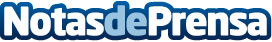 Los espacios híbridos y la mezcla de usos marcarán el futuro de los hotelesPara facilitar esta transformación, Actiu referente en mobiliario para oficinas y hospitality, ha creado la guía "Cómo transformar los espacios comunes: El reto de los entornos Hospitality Post-covid" con recomendaciones para adaptar los espacios comunes de hoteles a las exigencias de distanciamiento, densidad e higieneDatos de contacto:María Guijarro622836702Nota de prensa publicada en: https://www.notasdeprensa.es/los-espacios-hibridos-y-la-mezcla-de-usos Categorias: Inmobiliaria Interiorismo Viaje Sociedad Turismo Recursos humanos Oficinas http://www.notasdeprensa.es